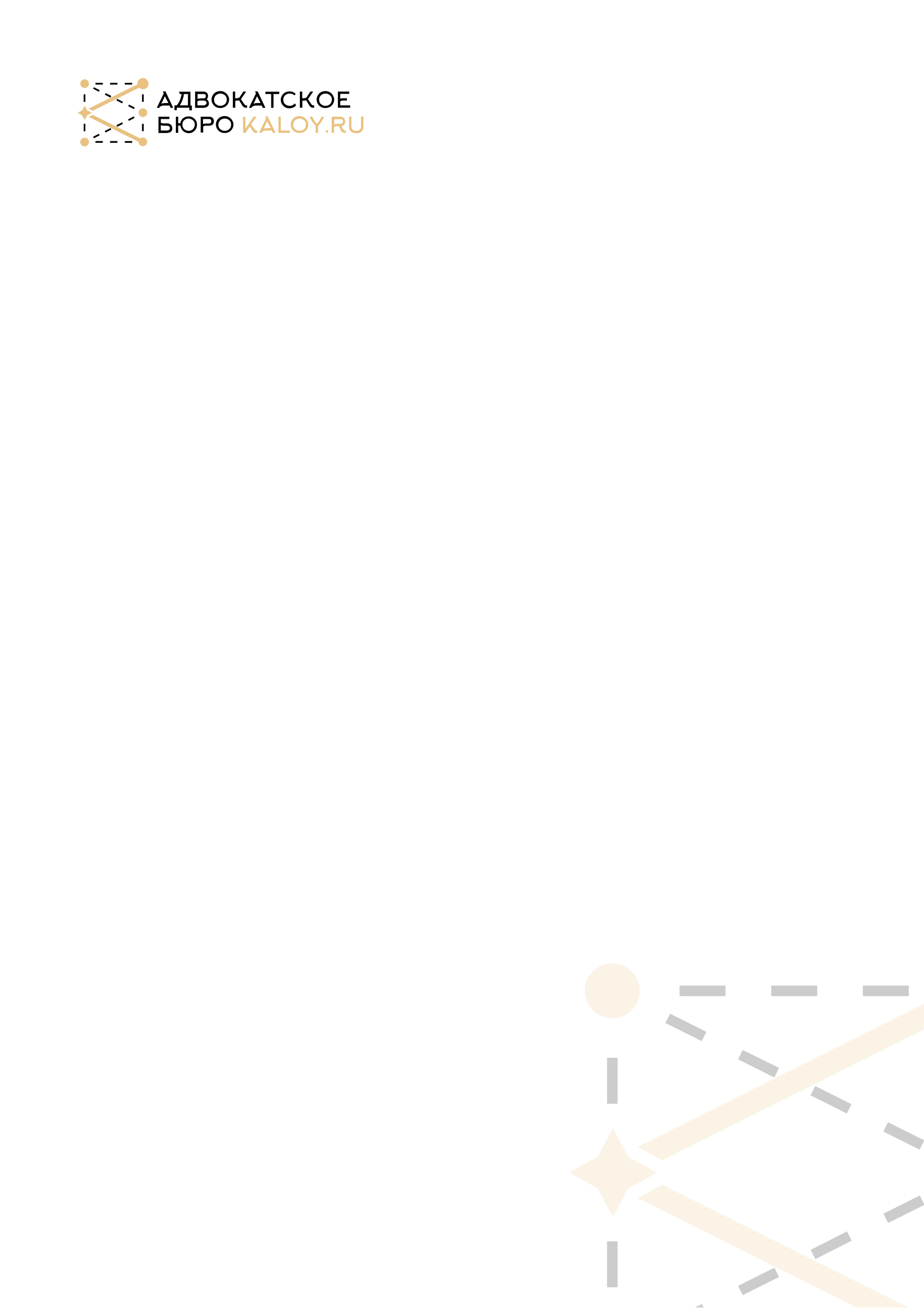 ЗАЯВЛЕНИЕ“____” ________ 20__ года между мной и Название банка был заключен кредитный договор №__________, условиями которого предусмотрено, что банк мне предоставляет кредит в размере ___________ рублей на срок _________. Размер ежемесячного платежа по кредиту составляет ______ рублей.Срок выплаты ежемесячного платежа - _______________________Ситуация, вызванная распространением коронавирусной инфекции (2019-nCoV), обусловила принятие Указа Мэра Москвы от 05.03.2020 N 12-УМ «О введении режима повышенной готовности», направленного на реализацию Федерального закона от 21 декабря 1994 г. N 68-ФЗ «О защите населения и территорий от чрезвычайных ситуаций природного и техногенного характера».  Я нахожусь в трудовых отношениях на основании трудового договора №   от с (указать наименование организации ИНН и ОГРН). С «___» _____ 2020 года я нахожусь в неоплачиваемом отпуске в связи с реализацией на территории РФ мероприятий, направленных на предотвращение распространение заражения коронавирусной инфекцией (либо уволен с «____» _______2020 года, в качестве безработного не зарегистрирован в связи с коротким промежутком времени, прошедшим с момента увольнения. Либо утратил дополнительный источник дохода, служивший основным средством для погашения задолженности. Заработная плата в настоящее время не позволяет исполнять кредитное обязательство в полном объеме).Указом Президента РФ № 239 от 02.04.2020 г. нерабочие дни установлены с 04.02.2020 г. по 30.04.2020 г. В связи с изложенным, в настоящее время мною утрачен источник дохода, служивший основным средством для погашения задолженности по кредитному договору и отсутствует возможность трудоустроиться для восстановления платежеспособности. В соответствии со ст. 309 ГК РФ обязательства должны исполняться надлежащим образом в соответствии с условиями обязательства и требованиями закона, иных правовых актов, а при отсутствии таких условий и требований - в соответствии с обычаями или иными обычно предъявляемыми требованиями.Имеющиеся на данный момент обстоятельства стали фактором, исключающим возможность временного пользования арендуемым помещением на срок действия, мер ограничительного характера, что исключает возможность нахождения в нём каких-либо лиц, следовательно, не представляется возможным реализовывать имеющиеся права, как арендатора.В соответствии с п.3 ст. 401 ГК РФ лицо, не исполнившее или ненадлежащим образом исполнившее обязательство при осуществлении предпринимательской деятельности, несет ответственность, если не докажет, что надлежащее исполнение оказалось невозможным вследствие непреодолимой силы, то есть чрезвычайных и непредотвратимых при данных условиях обстоятельств. Имеющиеся на данный момент обстоятельства стали фактором, исключающим возможность временного пользования арендуемым помещением, что исключает нахождение в нём каких-либо лиц, следовательно, не представляется возможным реализовывать имеющиеся права, как арендатора.Указом Мэра Москвы № 20-УМ «О внесении изменений в Указ Мэра Москвы от 5 марта 2020 г. № 12-УМ» было установлено, что распространение новой коронавирусной инфекции (2019-nCoV) является в сложившихся условиях чрезвычайным и непредотвратимым обстоятельством, повлекшим введение режима повышенной готовности в соответствии с Федеральным законом от 21 декабря 1994 г. № 68-ФЗ «О защите населения и территорий от чрезвычайных ситуаций природного и техногенного характера», который является обстоятельством непреодолимой силы.Следовательно, обозначенный Указ прямо определяет сложившуюся ситуацию обстоятельством непреодолимой силы, которая отвечает двум основным критериям: 1) чрезвычайность; 2) непродотвратимость, что является установленным законом основанием для предоставления отсрочки по уплате, установленных законом налогов и сборов, а также иных обязательных платежей.Как указал Верховный Суд РФ в Постановлении от 24.03.2016 N 7 (ред. от 07.02.2017) «О применении судами некоторых положений Гражданского кодекса Российской Федерации об ответственности за нарушение обязательств» требование чрезвычайности подразумевает исключительность рассматриваемого обстоятельства, наступление которого не является обычным в конкретных условиях. Если иное не предусмотрено законом, обстоятельство признается непредотвратимым, если любой участник гражданского оборота, осуществляющий аналогичную с должником деятельность, не мог бы избежать наступления этого обстоятельства или его последствий.Правительство Российской Федерации в своём Постановлении от 3 апреля 2020 г. № 435 установило право должника на обращение к кредитору с требованием об изменении условий кредитного договора (договора займа), предусматривающим приостановление исполнения заемщиком своих обязательств.В соответствии с данным Постановлением максимальный размер кредита (займа) для кредитов (займов), по которому заемщик вправе обратиться к кредитору с требованием об изменении условий кредитного договора (договора займа), предусматривающим приостановление исполнения заемщиком своих обязательств, составляет: для потребительских кредитов (займов), заемщиками по которым являются физические лица, - 250 тысяч рублей; для потребительских кредитов (займов), заемщиками по которым являются индивидуальные предприниматели, - 300 тысяч рублей; для потребительских кредитов (займов), предусматривающих предоставление потребительского кредита (займа) с лимитом кредитования, заемщиками по которым являются физические лица, - 100 тысяч рублей; для потребительских кредитов на цели приобретения автотранспортных средств с залогом автотранспортного средства - 600 тысяч рублей; для кредитов (займов), выданных в целях, не связанных с осуществлением предпринимательской деятельности, и обязательства, по которым обеспечены ипотекой, - 1,5 млн. рублей.В силу ч.1 ст. 451 ГК РФ существенное изменение обстоятельств, из которых стороны исходили при заключении договора, является основанием для его изменения или расторжения, если иное не предусмотрено договором или не вытекает из его существа. Изменение обстоятельств признается существенным, когда они изменились настолько, что, если бы стороны могли это разумно предвидеть, договор вообще не был бы ими заключен или был бы заключен на значительно отличающихся условиях. При получении кредита невозможно было предвидеть наступление таких обстоятельств.На основании изложенного,  ПРОШУ:Предоставить мне кредитные каникулы по кредитному договору №__________, рассмотрев возможность предоставления мне отсрочки по оплате ежемесячных выплат по кредитному договору №______ от «___» ___________ 20___г. с «___»_______ 2020 года сроком на 6 месяцев; Не начислять пени за просрочку внесения ежемесячных платежей по кредитному договору, начиная с «___»_______ 2020 года.Дать письменный ответ на заявление в течении 5-ти дней с момента получения, предоставив новый график платежей и мотивированный ответ путем направления на электронную почту _____________________________. По всем вопросам Вы можете связаться со мной по телефону______________________________«______»___________ ______г.			   ______________/______________Наименование Банка ___________________________________________Адрес Банка __________________________________________От ФИО ______________________________________Паспортные данные  серия ___ номер _______ когда выдан _____________________________Кем выдан _____________________________________________________________________________________Адрес ________________________________________________________________________________Контактный телефон ________________________Адрес эл почты  ____________________________Информация по  кредитному договору №_____ от «___» _____ 20____ годаСумма кредита _____________________________Остаток к выплате __________________________ Ежемесячный платеж _______________________